Onderzoeksrapport Buurt in de Buurt NIET VAN ELK KABAAL LAWAAI MAKEN!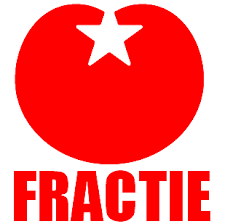 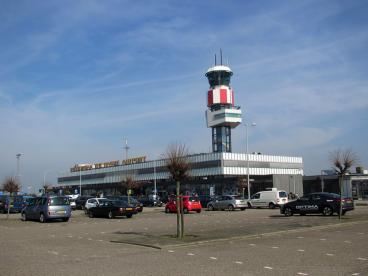 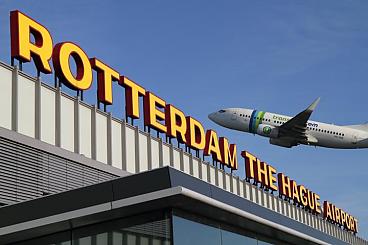 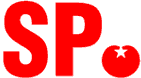 De zomervakantie is weer begonnen en dat betekent dat vele mensen de zon buiten Nederland op gaan zoeken. Vele doen dit met auto en caravan, maar een groeiende groep Nederlanders gebruikt hiervoor het vliegtuig. De luchthaven van Rotterdam en Den Haag is hierin een steeds populairdere opstapplaats en dat is ook te merken. Voor mensen in de Zuidplas is het aan de ene kant lekker dichtbij, maar er zijn ook steeds meer geluiden te horen van overlast van erg laag overvliegende vliegtuigen. De SP hoort hier steeds meer klachten over en stelt deze zomer daarom een onderzoek in.Inleiding:SP Zuidplas heeft afgelopen maandagavond het rapport “Hoort u ze ook vliegen” gepresenteerd. De SP hoorde steeds meer klachten over het lawaai van vliegtuigen vanuit The Haque/Rotterdam Airport. (voorheen Zestienhoven) Deze zomer stelde de SP daarom een onderzoek in.Tijdens de zomerperiode nemen het aantal vluchten op de luchthaven bij Rotterdam altijd sterk toe, in combinatie met mensen die in de tuin zitten en de ramen open hebben zorgt het ervoor dat veel meer mensen de vliegtuigen horen. De ene persoon zal dit als overlast ervaren en de ander zal het als een noodzakelijk geluid zien. Het was de reden voor SP Zuidplas om gedurende de zomer een onderzoek te doen onder de inwoners van Zuidplas. In deze periode was er op de site van SP Zuidplas een meldpunt “Hoort u ze ook vliegen” gestart met enkele korte vragen, hiermee wilde de partij een beeld krijgen over de ervaringen van de inwoners van Zuidplas. Zien ze de vliegtuigen inderdaad als overlast en waar zo ja waar is dit vooral het geval?Na de zomervakantie kwam er een opvolging. De actieve leden van de SP zijn de maand september en oktober de wijken in gegaan om met inwoners te spreken. De SP is van mening dat je het beste beeld van een situatie krijgt door in gesprek te gaan met de mensen die er middenin zitten. De SP heeft vooral in Zevenhuizen en Nieuwerkerk gesproken met inwoners waar het vliegtuiglawaai het meeste ervaren werd.“ Onderzoek doen is altijd goed en vooral als je het bij in de kern uitvoert, we hebben veel mensen gesproken en daaruit is een positief en mooi rapport gekomen. We zijn blij met het resultaat en we hebben goed en krachtig onderzoek gedaan” zegt Anne Verzijl. (organisatie secretaris ) “Mensen ervaren niet veel overlast nu van de vliegtuigen maar we zullen altijd naar mensen blijven luisteren en als er straks weer behoefte is aan een meldpunt dan doen we dat graag weer. Waar anderen stoppen gaat de SP verder! Want mocht er in de toekomst een onderzoek negatief uitvallen zullen wij als SP altijd kijken naar wat de mogelijkheden zijn om het op te lossen” voegt Anne Verzijl toe.​In het rapport staat onder andere dat mensen de vliegtuigen wel horen maar er grotendeels geen last van ondervinden. Uiteraard zijn er mensen die het wel ervaren als overlast maar deze waren vooralsnog in de minderheid. De SP zal dit rapport overhandigen aan de desbetreffende  portefeuillehouder van de gemeente Zuidplas en zal dit ook doen aan de provinciale staten fractie. Uiteraard is voor iedereen het onderzoeksrapport te lezen op de lokale SP website en wat de SP er verder mee gaat doen.Verslag Buurten in de Buurt in Zevenhuizend.d. 30 september 2015 over geluidsoverlastlaagvliegende vliegtuigen*Gedane straten :-Burgemeester Klinkhamerweg-Rozenstraat, Dahliastraat, Asterstraat, Leliestraat - grotendeels  gedaan behalve aanleunwoningen en De Zevenster.*Algemene conclusie : Overgrote meerderheid ondervindt geen overlast van laagvliegende vliegtuigen1e. Vraag : Hoort u het vliegverkeer boven de gemeente?                   Ja    : 90                Nee : 42e. Vraag : Indien ja, ervaart u het als overlast?                   Nee : 76               Ja    : 183e. Vraag : In welk dorp woont u?                   Zevenhuizen : 94 (alle ge-enquêteerden).4e. Vraag : Wat vindt u van de verdubbeling van de vliegbewegingen                   volgend jaar?                   -Liever niet : 24                   -Geen probleem : 45                   -Falicant tegen : 3                   -Maakt niks uit : 17                   -Geen mening : 5***Opmerkingen :-"Worden er steeds meer" (overvliegende vliegtuigen)-"Wordt nu minder". "Stopt na 23 uur".-"Na 22.30 uur last".-"s Nachts niet".-"Soms wat hinder. Vliegtuigen vliegen laag over (10.30 - 10.45 uur?).    Waarschijnlijk vrachtverkeer".-"Vooral last tussen 22 - 1 uur . 's Avonds en 's nachts".*Opmerking van Roy Jordaan : "Uitstoot. Regenwater zwart daardoor. Niet over de mensen vliegen. Economisch nut.                                 Informeren : Roy Jordaan,                                                       Leliestraat 26, Zevenhuizen.                                                       E-Mail : crjordaanair@gmail.com-"Niet na 22 uur". -"Liever niet vliegen boven de gemeente".-"Je hoort ze wel". -"Niet mee eens met deze beslissing. "Bezwaarschriften?"-"Ze luisteren niet naar ons" " 's Avonds overlast". -"Liever niet, er is een grens".-"Liever niet, wel tegen". -"Overdag geen probleem, hinder na 22 uur".-" 's Avonds overlast". "Overlast te veel, zeker als het erger wordt".  "Soms bij laag overvliegen 's avonds".   Aan de rand acceptabel. 's Avonds rond 11 uur meerdere vliegtuigen achter elkaar. Route verleggen oplossing". -"Regelmatig 's avonds overlast".Verslag Buurten in de Buurt in Nieuwerkerk a/d IJsselover geluidsoverlast laagvliegende vliegtuigen 19 oktober 2015*Gedane straten : -Eendendaal                               -Uilendaal                               -Valkendaal*Algemene conclusie : Net als in Zevenhuizen ervaart de overgrote                                      meerderheid in Nieuwerkerk geen geluidsoverlast.1e. Hoort u het vliegverkeer boven de gemeente?      Ja   : 44      Nee : 20!!! (vallen dus af voor de rest van de enquete!)2e. Indien ja, ervaart u het als overlast?      Nee : 37      Ja    : 73e. In welk dorp woont u?      Nieuwerkerk                 : 63      Ommoord, Rotterdam : 14e. Wat vindt u van de verdubbeling van de vliegbewegingen volgende jaar?      Liever niet         : 6      Geen probleem : 27      Falicant tegen   : 2      Maakt niks uit   : 3      Geen mening    : 6***Opmerkingen :     -Bij een bewoner aan de Eendendaal was men over deze kwestie 3x langs geweest (!?).      O.a. de politie. Beantwoordt hierover geen vragen meer.     -Een bewoner hoort geen vliegtuigen, wel helicopters.     -Iemand uit Rotterdam (wijk Ommoord) zei dat men daar meer overlast heeft dan      in Nieuwerkerk  -Een aantal andere ge-interviewden heeft wel geluidsoverlast van helikopters.     -"Soms niet storend". -"Valt de laatste tijd meer op dat er gevlogen wordt. Geen overlast".     -"Zorgen over luchtvervuiling!"    -"Soms te laag, verschillend. Vooral helicopters".In de gesprekken horen we veel dat mensen er geen last van hebben maar het plan wel kennen en zich daar wel zorgen om maken. Met de vraag wat kan de gemeente eraan doen weten de mensen geen antwoord op maar wel het antwoord “besluiten worden door wie dan ook altijd achter onze rug om genomen” en daar zijn de ondergevraagde mensen het meest boos om. Men hoopt dat er een positief rapport komt en anders moeten we er maar wat aan doen zegt een ondervragende buurtbewoner. We zien in het rapport niet dat we er aandacht om moet vragen maar we houden het zeker in de gaten en waar nodig is gaat de SP weer de buurt in om het nogmaals te onderzoeken. De ondervraagde hebben een contactpersoon gekregen voor opmerkingen en vragen. We moeten namelijk NIET VAN ELK KABAAL LAWAAI MAKEN!